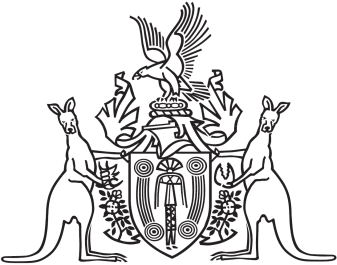 Northern Territory of AustraliaGovernment GazetteISSN-0157-833XNo. S107	17 October 2016Northern Territory of AustraliaMenzies School of Health Research Amendment Act 2016Commencement NoticeI, John Laurence Hardy, Administrator of the Northern Territory of Australia, under section 2 of the Menzies School of Health Research Amendment Act 2016 (No. 18 of 2016), fix the day on which this notice is published in the Gazette as the day on which the Act commences.Dated 22 September 2016J. L. HardyAdministrator